                                             GENDER IN CEPF PROGRAMS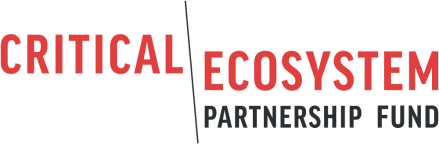 ЧТО ТАКОЕ ПОЛ И ПОЧЕМУ ГЕНДЕРНОЕ РАСПРЕДЕЛЕНИЕ ВАЖНО ДЛЯ ФПКЭ?
Пол относится к социальным и культурным признакам и определяем, являешься ты мужчиной или женщиной. Пол различен в разных культурах, он изучается и со временем меняется. Когда мы говорим о гендерном равенстве, мы говорим как о женщинах, так и о мужчинах, а не только о женщинах.Обратитесь к Гендерному инструментарию ФПКЭ для получения дополнительной информации о включении гендерных вопросов в ваши экологические программы.СОВЕТЫ ДЛЯ ЗАЯВИТЕЛЕЙ: В ОТНОШЕНИИ ГЕНДЕРНОГО РАСПРЕДЕЛЕНИЯ, НА ЧТО ОБРАЩАЕТ ВНИМАНИЕ В ПРОЕКТЕ ФПКЭФПКЭ заинтересован в гендерном равенстве, поскольку данный факт может влиять на использование природных ресурсов, потребности, знания и приоритеты. Гендерное распределение также может влиять на власть, доступ, контроль и владение природными ресурсами. Принятие во внимание необходимость соблюдения гендерного распределения может повлиять на качество взаимодействия и участие заинтересованных сторон, качество результатов работы для социума в целом, а также может предоставить конкретные выгоды участникам Проекта. Кроме того, это может повлиять на устойчивость результатов охраны окружающей среды. Гендерное распределение может играть важную роль в достижении долгосрочных целей и задач в области охраны окружающей среды в целом.ФПКЭ заинтересован в гендерном равенстве, поскольку данный факт может влиять на использование природных ресурсов, потребности, знания и приоритеты. Гендерное распределение также может влиять на власть, доступ, контроль и владение природными ресурсами. Принятие во внимание необходимость соблюдения гендерного распределения может повлиять на качество взаимодействия и участие заинтересованных сторон, качество результатов работы для социума в целом, а также может предоставить конкретные выгоды участникам Проекта. Кроме того, это может повлиять на устойчивость результатов охраны окружающей среды. Гендерное распределение может играть важную роль в достижении долгосрочных целей и задач в области охраны окружающей среды в целом.
ИНТЕГРАЦИЯ ВОПРОСОВ ГЕНДЕРНОГО РАСПРЕДЕЛЕНИЯ В ВАШ ПРОЕКТ

• При необходимости проконсультируйтесь с местными партнерскими организациями или государственными учреждениями для получения более подробной социокультурной информации. В некоторых случаях может быть целесообразно проводить заседания фокус-групп с бенефициарами Проекта, чтобы лучше понять местный контекст.

• Помните, что наиболее эффективный способ обеспечить решение проблемы гендерного неравенства– это подчеркнуть, что в вашем Проекте участвуют местные сообщества, а также осуществляется подробный и четкий анализ сопричастности заинтересованных сторон.

• Существуют барьеры для учета гендерной проблематики, но есть способы обойти эти барьеры. Посмотрите Гендерный инструментарий, чтобы узнать, что можно сделать в определенных ситуациях.

• Гендерное распределение должен быть описано во ВСЕХ заявках (больших и малых), направляемых в адрес ФПКЭ, и должно учитываться на следующих четырех уровнях:
ИНТЕГРАЦИЯ ВОПРОСОВ ГЕНДЕРНОГО РАСПРЕДЕЛЕНИЯ В ВАШ ПРОЕКТ

• При необходимости проконсультируйтесь с местными партнерскими организациями или государственными учреждениями для получения более подробной социокультурной информации. В некоторых случаях может быть целесообразно проводить заседания фокус-групп с бенефициарами Проекта, чтобы лучше понять местный контекст.

• Помните, что наиболее эффективный способ обеспечить решение проблемы гендерного неравенства– это подчеркнуть, что в вашем Проекте участвуют местные сообщества, а также осуществляется подробный и четкий анализ сопричастности заинтересованных сторон.

• Существуют барьеры для учета гендерной проблематики, но есть способы обойти эти барьеры. Посмотрите Гендерный инструментарий, чтобы узнать, что можно сделать в определенных ситуациях.

• Гендерное распределение должен быть описано во ВСЕХ заявках (больших и малых), направляемых в адрес ФПКЭ, и должно учитываться на следующих четырех уровнях: